Пояснительная запискаМатериалы муниципального этапа олимпиады по ОБЖ составлены в соответствии с требованиями Порядка о всероссийской олимпиаде школьников, утвержденного приказом Минобрнауки России от 18 ноября 2013 г. № 1252.  По сравнению с олимпиадой прошлого года с учетом критических замечаний членов жюри муниципального этапа, в содержание заданий и критерии оценивания теоретического и практического туров внесены некоторые изменения.Общая характеристика заданийМатериалы олимпиады составлены на основе программ по ОБЖ, реализуемых на ступени основного общего образования, а также с учетом методических рекомендаций центральной предметно-методической комиссии Олимпиады по ОБЖ.Олимпиадные задания разработаны для учащихся 7-8 классов.Олимпиадные задания состоят из теоретического и практического туров.Олимпиадные задания теоретического тура муниципального этапа Олимпиады состоят из заданий, раскрывающих обязательное базовое содержание образовательной области и требования к уровню подготовки выпускников основной школы по основам безопасности жизнедеятельности. На решение теоретического задания участник может затратить в общей сложности не более 90 минут.Задания теоретического тура представлены следующими тематическими направлениями:«Обеспечение личной безопасности в повседневной жизни»: основы здорового образажизни; безопасность на улицах и дорогах (в части, касающейся пешеходов и велосипедистов); безопасность в бытовой среде; безопасность в природной среде; безопасность на водоемах; безопасность в социальной среде (вкриминогенных ситуациях и при террористических актах);«Обеспечение личной безопасности в чрезвычайных ситуациях»: пожарная безопасность; безопасность в чрезвычайных ситуациях природногои техногенного характера; использование средств индивидуальной и коллективной защиты;действия населения по сигналу «Внимание всем!» и при эвакуации.При разработке тестовых заданий применялась традиционная методика их составления.Общая оценка результата участника теоретического тура определяется арифметической суммой всех баллов, которая не должна превышать 100 баллов.Критерии оценивания теоретического тура указаны в рекомендациях для членов жюри.Олимпиадные задания практического тура предусматривают пять практических заданий для каждой параллели. Общая оценка результата участника практического тура определяется арифметической суммой всех баллов, полученных по заданиям, которая не должна превышать 100 баллов.Условия выполнения, критерии оценивания практических заданий изложены отдельно.Процедура проведения ОлимпиадыТеоретический тур необходимо проводить в помещениях, обеспечивающих комфортные условия для участников Олимпиады: тишина, чистота, свежий воздух, достаточная освещенность рабочих мест, температура 20-22ºС, влажность 40-60%. В качестве помещений для первого теоретического тура целесообразно использовать школьные кабинеты, обстановка которых привычна участникам и настраивает их на работу.Расчет числа аудиторий определяется числом участников и посадочных мест в аудиториях и санитарно-эпидемических ограничений, действующих на территории Свердловской области, действующих на момент проведения олимпиады. Лучше всего подходят учебные аудитории способные вместить не менее 25-30 учащихся. Каждому участнику должен быть предоставлен отдельный стол или парта. Участники разных возрастных групп должны выполнять задания конкурса в разных аудиториях. В помещении (аудитории) и около него должно быть не менее чем по 1 дежурному.Участники должны сидеть по одному за столом (партой) на безопасном расстоянии в условиях пандемии новой короновирусной инфекции.В аудиторию запрещается брать бумагу, справочные материалы (словари, справочники, учебники и т.д.), мобильные телефоны, диктофоны, плейеры и любые другие технические средства.Олимпиада начинается с проведения общего инструктажа участников о правилах выполнения заданий. Каждому участнику перед началом выполнения заданий выдается лист ответов и проводится инструктаж по заполнению листов ответов и по порядку их сдачи после окончания работы. На листах ответов участники заполняют графу с шифром регистрационной карты. Все ответы необходимо записывать только на листах ответов. Правильный вариант пишется в соответствующей строке на листе ответов. На листах ответов категорически запрещается указывать фамилии, делать рисунки или какие-либо отметки, в противном случае работа считается дешифрованной и не оценивается. Исправления на листах ответов ошибками не считаются; однако почерк должен быть понятным; спорные случаи разрешаются апелляционной комиссией.Члены жюри, находящиеся в аудитории, должны зафиксировать время начала и окончания задания на доске (например, 10.10- 11.40). За 15 и за 5 минут до окончания выполнения заданий старший член жюри в аудитории должен напомнить об оставшемся времени и предупредить о необходимости тщательной проверки работы. Члены жюри в аудитории должны строго следить за тем, чтобы все работы были сданы.Во время выполнения задания участник может выходить из аудитории только в сопровождении дежурного. Участник не может выйти из аудитории с заданием или листом ответов.Подведение итоговПо результатам олимпиады определяется рейтинг участников отдельно для каждой параллели. Итоги подводятся по сумме результатов теоретического и практического туров. При одинаковых результатах, по усмотрению жюри, могут вводиться коэффициенты сложности на отдельные теоретические и практические задания. Окончательные результаты участников необходимо фиксировать в итоговой таблице, представляющей собой ранжированный список участников, расположенных по мере убывания набранных ими баллов. Участники с одинаковыми баллами располагаются в алфавитном порядке. Участники муниципального этапа Олимпиады, набравшие наибольшее количество баллов, признаются победителями муниципального этапа Олимпиады при условии, что количество набранных ими баллов превышает половину максимально возможных баллов. В случае, когда победители не определены, в муниципальном этапе Олимпиады определяются только призеры, количество которых определяется исходя из квоты, установленной организатором регионального этапа Олимпиады.Призерами муниципального этапа Олимпиады в пределах установленной квоты признаются все участники муниципального этапа Олимпиады, следующие в итоговой таблице за победителями. В случае, когда у участника, определяемого в пределах установленной квоты в качестве призера, оказывается количество баллов такое же, как и у следующих за ним в итоговой таблице, решение по данному участнику и всем участникам, имеющим равное с ним количество баллов, определяется следующим образом:все участники признаются призерами, если набранные ими баллы больше половины максимально возможных;все участники не признаются призерами, если набранные ими баллы не превышают половины максимально возможных.Список победителей и призеров муниципального этапа Олимпиады утверждается организатором муниципального этапа Олимпиады.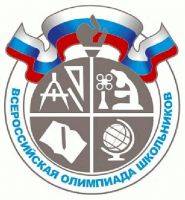 Муниципальный этап Всероссийской олимпиады школьников«Основы безопасности жизнедеятельности»2020-2021 учебный год7-8 классТеоретический тур